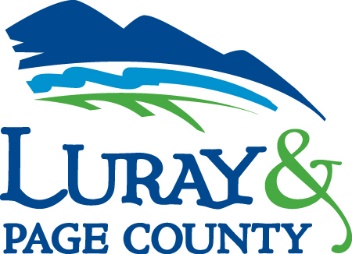 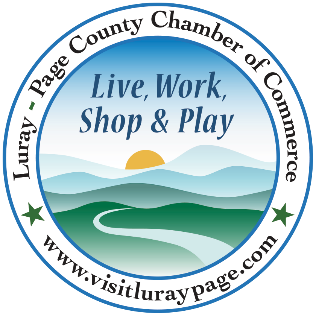 Luray-Page County Chamber of Commerce & Visitor Center18 Campbell Street, Luray, VA 22835Phone: (540) 743-3915 • Fax: (540) 743-3944www.visitluraypage.comNovember 2021 NewsletterThe Luray-Page County Chamber of Commerce's mission is to serve our members by promoting and supporting business and tourism throughout Page County. The Luray-Page County Chamber of Commerce's vision is to be the organization where our business community turns for leadership and resources.Chamber EventsTuesday, November 2nd, 9:00-10:00 AM LeadShare. This is an active, structured program for providing and receiving business referrals. It is designed to assist Chamber members in expanding their business network through the Luray-Page County Chamber of Commerce. Clancey Arnold, Membership Development & Investment Coordinator, and on the first Tuesday of every and receive direct leads from other Chamber members. This month’s meeting will be held in the Chamber & Visitor Center Board Room, 18 Campbell Street, Luray. No registration is required. Chamber Members are invited to attend whenever their schedule allows. Thursday, November 11th, 11:30 AM-1:00 PMLunch N’ Learn. Hosted at the Luray-Page County Chamber of Commerce and Visitor Center, 18 Campbell Street, we will be having Vanessa Kulick, director of Choices of Page County, as our guest speaker.  The discussion will be Resiliency in the Workplace – Reducing the Risk of Domestic Violence (DV) through Social Emotional Learning (SEL). During the discussion, she’ll give stats on domestic violence in Page County and leading research on SEL/DV prevents, as well as how to spot warning signs from your coworkers and employees. Lunch is provided by Baby Moons (sandwich, chips, cookie & drink) for $15 for Chamber members and $20 for potential Chamber members. Please RSVP to events@luraypage.com by Tuesday, November 9th, to save your seat and guarantee a meal. Thursday, November 18th, 5:30-7:00 PM Business After Hours - T-Bowl Lanes. Join us for this month’s Business After Hours at T-Bowl Lanes, 414 N.5th Street, Shenandoah, and is co-hosted by the Town of Shenandoah and the Shenandoah Industrial Board. Come enjoy an evening of networking, duckpin bowling, great food, and drinks. T-Bowl Lanes is under new ownership and has gone through a complete remodel. This event is designed for Chamber members to meet and build relationships with other local business members. It is time to get together and enjoy each other’s company. Bring business cards for networking and to be entered in door prize raffles. Saturday, November 27th – Sunday, December 19th, Shop Small Everyday Page County Shops Small for Small Business Saturday. Kick off your holiday season on Saturday, November 27th by shopping locally at all the wonderful shops located throughout Page County. Shop Small for the Holidays! From November 27th through December 19th shop small at local shops and restaurants for a chance to win a $500 shopping spree! When you shop or dine local, send a picture of your receipt by email to events@lurayapage.com, or drop it off in person at 18 Campbell Street, Luray, to be entered into our $500 shopping spree. For each receipt you bring or send to us, you will receive one entry, even if it’s for an online order. Just make sure your entry has your name, phone number, and copy of receipt. Receipts are due to by December 19th, at 5:00 PM, and the drawing will take place Live on our Facebook on December 20th. For more information visit @ShopSmallinPageCounty on Facebook or contact the Chamber at events@luraypage.com or 540-743-3915.Tuesday, November 30th, 11:30 AM-1:00 PM Women in Business. Join us for a discussion with Crystel Smith, who will be presenting the Power of No! Crystel is a best-selling author and High-performance Business Coach. With a drive to catapult women to achieve greater than they’ve ever imagined without sacrificing their physical and mental health and their relationships. Crystel will give our group a crash course in how to say no without a looming cloud of guilt, how to prioritize and spend your time with your most valuable people, interests, and things in life, and how to live a life you’re excited to wake up to everyday. Lunch will be hosted at and provided by The Valley Cork, 55 East Main Street, Luray, $13 for Chamber members and $20 for potential Chamber members. Please RSVP by Friday, November 26th to events@luraypage.com or 540-743-3915. Tuesday, November 30th, 12:30-1:00 PM Tourism Tuesday Radio Show: Chamber Holiday Village. Gina Hilliard, president of the Luray-Page County Chamber of Commerce, is joining Edie Emmons to share information on this year’s Chamber Holiday Village event. Listen in to the River 95.3 or https://theriver953.com/podcasts/the-valley-today/ to learn about the kid’s crafts, cookies and hot cocoa, pictures with Santa, local vendors, and other fun Holiday activities we’ll be featuring. To be a future guest on the Tourism Tuesday Radio Show, contact Edie at edie.emmons@luraypage.com.Chamber Updates* Any advertising inserted and printed in this newsletter and the content of those inserts and print ads are not sponsored or endorsed by the Luray-Page County Chamber of Commerce. ** The Luray-Page County Chamber of Commerce & Visitor Center has reinstated our indoor mask requirement. Until further notice, face coverings will be required for everyone while in the Chamber, Visitor Center lobby, train museum, and board room. We are also requiring all who join us for our indoor events to wear a mask, as well. **If you have a business in mind that you think would benefit from a Chamber membership, make sure to refer them to us. If a new member signs up and mentions your business as who referred them, you’ll receive $50 of your next set of membership dues. **To keep up with everything going on at the Chamber, make sure to follow our Social Media Accounts. Here you’ll find information on events, what’s going on in the community, and information on our members. **If you have events happening, please send them to Edie at edie.emmons@luraypage.com. We will put all member events on our Community Calendar, as well as promoting them on our social media pages. **Our weekly In the Loop emails aren’t just for the primary representative in your business. Any employee within your business can receive our weekly e-newsletter. If you have employees that would like to receive these weekly e-newsletter, send their information to Edie. *New Member HighlightsBlue Ridge Convenience 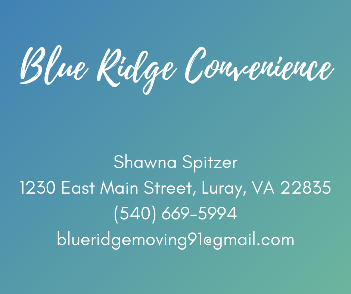 Blue Ridge Convenience, 1230 East Main Street, Luray, is a new business that offers groceries and U-Haul trucks for rent. Started in 2021 by Shawna Spitzer, Blue Ridge Convenience has a variety of locally made products such as crafts, baked goods, produce when available, and more. After starting out as just a U-Haul dealer, they started getting more into offering foods and other products, and eventually opened the store to offer both. Styled after a traditional country store model, you can get almost anything that you would at a grocery store but can feel good because you’re also supporting local growers and makers. In addition to their local products, they also have an offering of Gore’s Meats, Mt. Crawford Creamery, and more. After their website is up and running, customers will be able to order online. If you life in the town of Luray, they also offer delivery to their customers. You can find out more about the store and their offerings at https://www.facebook.com/groups/562718888244224, by emailing blueridgemoving91@gmail.com, or by calling (540) 669-5994.Career Support Systems, Inc.Career Support Systems, Inc., 35 North Bank Street, Luray is a private, nationally accredited provider of community-based employment and support services for people with disabilities and / or obstacles to employment. Founded in 1993, CSS has built its reputation by designing and delivering an array of highly individualized job placement services and a full range of complementary employment support services.  Focusing on under-served populations who require intensive supports to succeed in the competitive workforce; CSS has created a highly flexible, customer-driven organization that is dedicated to achieving strong outcomes in close partnership with our customers. In 1995 CSS successfully expanded its customer base to serve TANF recipients.  In 1999, CSS was one of 8 grant-award-recipients Statewide, each charged with creating employment support services for TANF recipients identified as the “Hard to Serve” population.  Subsequently, eight additional awards have been received allowing us to continue, and to expand our work in this area.  Currently we serve four regions of our State and have partnership agreements and/or service contracts with 22 local Departments of Social Services, 8 Community Service Boards (CSB’s) sand 21 community agencies that serve individuals whose income is at least 200% below the Federal Poverty Guidelines. CSS provides Supported Employment (SE), Job Coach Training Services (JCTS), Independent Living Skills (ILS) Training, and Situational Assessment services to individuals with challenges to employment.  In addition, CSS performs a detailed SSI/DI wage impact /benefits analysis for those customers who are concerned about the impact of work on their benefits. CSS successfully applies today’s technology to achieve strong outcomes and partnerships with a very diverse group of individuals who, with effective supports, have overcome tremendous challenges to employment.  CSS provides customer driven services and supports to individuals with psychiatric disabilities, intellectual disabilities, physical disabilities, visual impairments, hearing impairments, medical conditions, criminal convictions, learning and emotional difficulties, brain injuries, and other conditions and situations that often present complex barriers to employment.  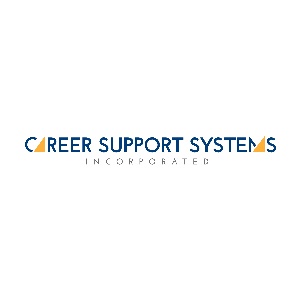 To find out more about their services, visit http://careersupport.net, email joanne@careersupport.net, or call (804) 261-6788.Member SpotlightMain Street Bakery and CateringMain Street Bakery and Catering, 127 East Main Street, Luray, is a local bakery and catering company. Owned by Chef Chuck Arnaud, they have been serving up freshly baked bread, quiche, and other goodies since 2003. With a mission to be as sustainable and environmentally friendly as possible, Chef Chuck tries to find as many locally sourced products to use in his dishes, as well as recycling whatever he does not use. Aside from the restaurant, Chef Chuck and his team also offer catering services. With the ability to serve small, medium, or large crowds, they can help create a menu of tried-and-true favorites, or something interesting and new for their clients to try. You can also find them at pop-ups at the Hawksbill Brewing Company, catering events for the Chamber, or at other local events that have reached out for his delicious creations.  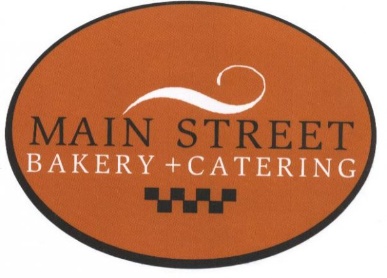 You can find out more about this local favorite by visiting https://mainstreetbakery-catering.com/, emailing mainstreetbakery@hotmail.com, or calling (540) 743-6909.Staff:Gina Hilliard, PresidentEdie Emmons, Social Media & Marketing Assistant Clancey Arnold, Membership Development & Investment AdministratorCourtney Stoneberger, Chamber & Tourism AssistantBoard of Directors:Executive Officers:Chris Jenkins, Chair – Faithbrooke Barn and VineyardsMark Dofflemyer, Vice-Chair – Pioneer Bank DezaRae Beers, Secretary – Yogi Bear's Jellystone ParkMiranda Cave, Treasurer – Blue Ridge BankMark Leach, Past Chair of the Board – Patron
Bill Huffman, Chair of the Tourism Division – Luray CavernsBoard Members:Travis Clark – Valley Health Page Memorial HospitalMitch Lovinger – Appexnetwork Physical TherapyEva Miller - Skyview Springs Rehab and NursingKim Blosser – Lord Fairfax Community CollegeSable Ponn – Funkhouser Real Estate GroupBart Patton - Patton Gunsmith WorksDavid Thomas - Valley Star FarmVolunteers:Jerry GriffinNancy Lee Shifflett Follow Us on Social MediaFacebookLurayPageCountyChamberVisitLurayPageVACabinCapitalofVirginiaInstagramLurayPageCountyChamberVisitLurayPageVATwitterVisitLurayPageYou TubeLurayPageCountyChamberVisitLurayPageVAAmbassadors: Clancey Arnold, Chair – Luray-Page County Chamber of Commerce Sable Ponn, Vice-Chair – Sable Ponn, Funkhouser Real Estate GroupAmanda Petty – Amanda Petty Homes with Re/Max GatewayChristine Caldwell – Studio 31.13Zory Glaser – Cardinal Cottage Vacation Cabin Rental Nancy Boyer – Page County Public ForumTourism Council:Restaurants: Helen Morton – Delaware North Romeo Pugliese - Mamma Mia Italian RestaurantLodging: Nancy Sottosanti, Treasurer – Shenandoah River OutfittersDezaRae Beer – Yogi Bear Jellystone Park Jim Sims – The Mimslyn InnAttractions: Bill Schumacher, Vice-Chair – Fort Valley RanchBill Huffman, Chair – Luray Caverns Services: Chris Jenkins – Faithbrooke Barn and Vineyards Staff:Gina Hilliard, PresidentEdie Emmons, Social Media & Marketing Assistant Clancey Arnold, Membership Development & Investment AdministratorCourtney Stoneberger, Chamber & Tourism AssistantBoard of Directors:Executive Officers:Chris Jenkins, Chair – Faithbrooke Barn and VineyardsMark Dofflemyer, Vice-Chair – Pioneer Bank DezaRae Beers, Secretary – Yogi Bear's Jellystone ParkMiranda Cave, Treasurer – Blue Ridge BankMark Leach, Past Chair of the Board – Patron
Bill Huffman, Chair of the Tourism Division – Luray CavernsBoard Members:Travis Clark – Valley Health Page Memorial HospitalMitch Lovinger – Appexnetwork Physical TherapyEva Miller - Skyview Springs Rehab and NursingKim Blosser – Lord Fairfax Community CollegeSable Ponn – Funkhouser Real Estate GroupBart Patton - Patton Gunsmith WorksDavid Thomas - Valley Star FarmVolunteers:Jerry GriffinNancy Lee Shifflett Follow Us on Social MediaFacebookLurayPageCountyChamberVisitLurayPageVACabinCapitalofVirginiaInstagramLurayPageCountyChamberVisitLurayPageVATwitterVisitLurayPageYou TubeLurayPageCountyChamberVisitLurayPageVACeCe Castle, Secretary – Brookside Restaurant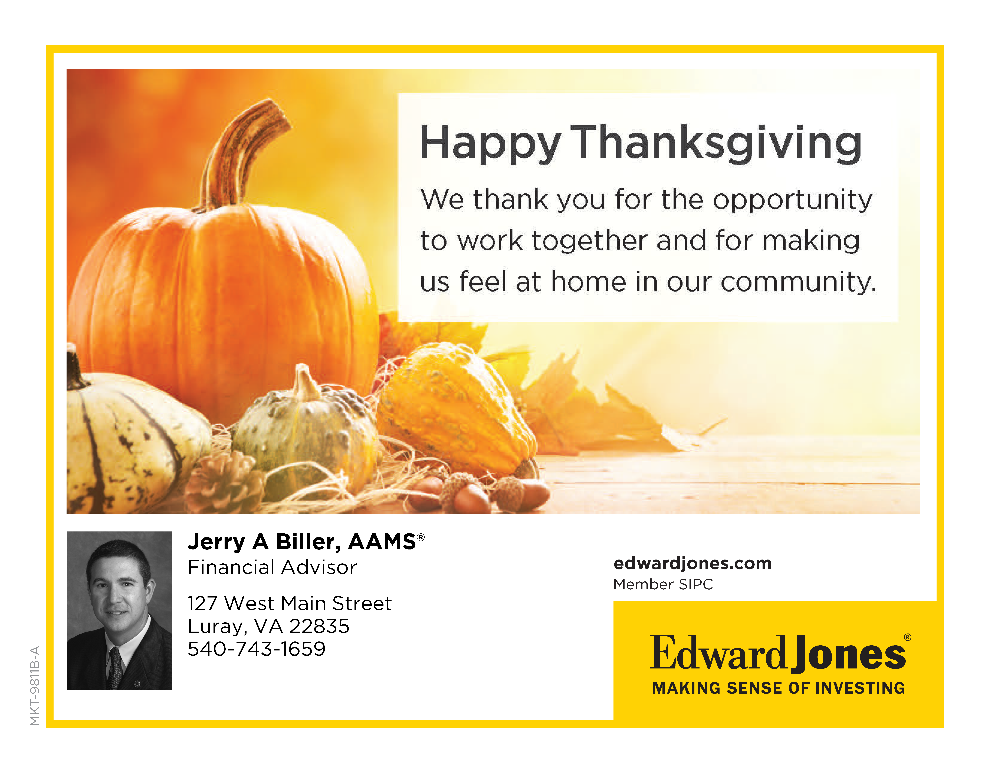 